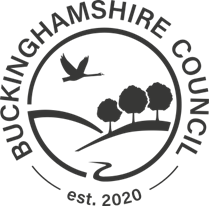 Adult Social Care Travel Assistance Survey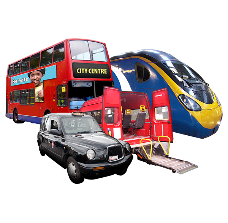 Buckinghamshire Council are writing an Adult Social Care Travel Assistance Policy.We are talking to the people who provide your transport. We want to make sure this policy is consistent and fair, to support people who have social care needs.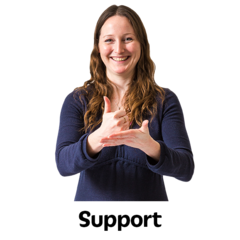 Information about your experiences will help us to write this policy. 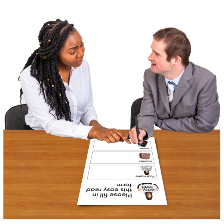 People you can ask to help you complete this survey:A family memberA friendSomeone at your day service 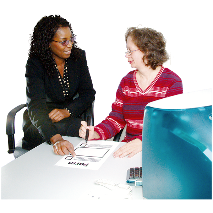 Q1. How were your transport needs discussed at your Better Lives care assessment?☐ With a social worker as part of the assessment☐ With a social worker after the assessment☐ My transport needs were not discussed☐ I don’t have any transport needs (go to Question 3)Q2. How confident were you about the flexibility of travel assistance offered? 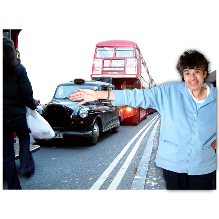 Did it support your needs?Did it improve your independence?Did it meet your Better Lives outcomes?☐ Very confident☐ Confident☐ OK☐ Unsure☐ Not confident☐ I did not receive any offer of travel assistance 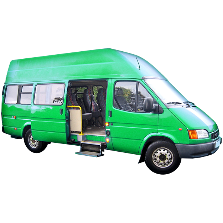 Q3. Do you travel in a taxi, mini-bus or other vehicle provided by Buckinghamshire Council?☐ Yes 		☐ No If you ticked Yes, how would you rate this service? (please circle or highlight 1 option below)1 – Very Good2 – Good3 – OK4 – Poor5 – Very PoorQ4. Do you normally travel to a day service or activity in the community?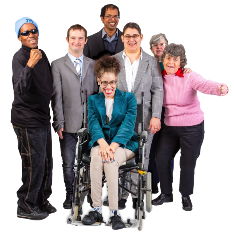 ☐ Yes		☐ No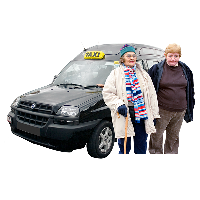 Q5. Do you travel with another person from your day service or activity?☐ Yes		☐ NoIf you ticked No, would you like to travel with another person who attends the same day service?☐ Yes		☐ No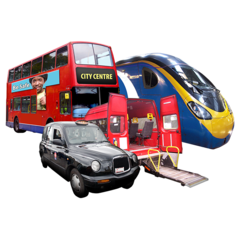 Q6. How do you get to your day service, or activity in the community?☐ Taxi, mini-bus or other vehicle provided by the Council☐ Private transport paid for by the Council (e.g. a taxi paid from your direct payment, or mileage payment)☐ Private transport (not paid for by the Council)☐ Public Transport (e.g. bus or train)☐ Motability Vehicle ☐ A relative, friend or carer takes me by car☐ Walk ☐ Other Q7. If you travel by council transport, do you think we could make it better? 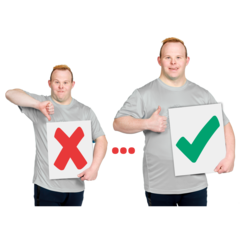 e.g. Training for driversID badgesDriver’s behaviourKnowing who to talk to about your transport☐ Yes		☐ No 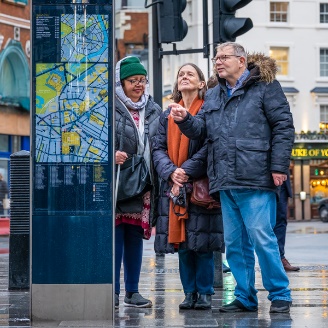 Q8. Have you had or have you been offered any independent travel training?☐ Yes, by the council ☐ Yes, by another provider			☐ No, but I would be interested☐ I would not be able to do travel training due to my needs☐ No Q9. If your assessment found that independent travel training could be offered, which of the following would you like? (Tick as many boxes as you like, no limit).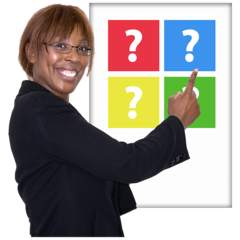 Q10. The Council is writing a Travel Assistance Policy to share with you. It is about how decisions are made about your transport and what services there are for you. 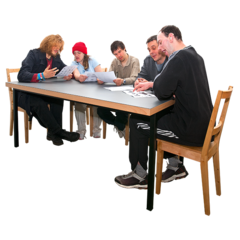 What do you think are the most important things that the Travel Assistance Policy should include? (Tick as many boxes as you like, no limit).Q11. Do you need the Policy in another format? This may help you to read it easily and understand what it says.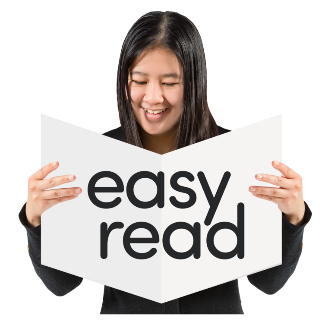 About you? 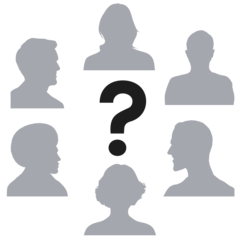 It would be useful for us to know who has completed this surveyThis is to make sure that we have looked at the needs of as many of our residents as possible. You do not need to tell us your name or any personal details.What is your age?18-24			25-34 			35-4445-5455-6465+			What is your ethnic group? Choose one that best describes you.☐ White☐ Black / African / Caribbean / Black British☐ Mixed / Multiple 		☐ Other☐ Asian / Asian BritishPlease write your postcode in this boxThank you for your time. Your feedback will make a difference. It will help us improve our services for you and other Buckinghamshire residents.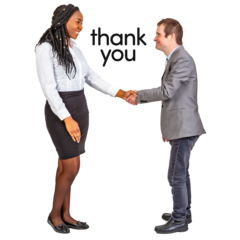 Do you need help completing this survey?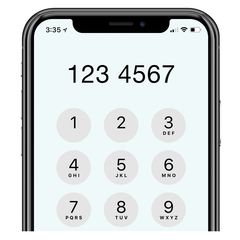 Would you like it in another format?Do you have any questions?Please contact: Jacqueline.Galvin@buckinghamshire.gov.ukOr call Jacqueline on 01296 674600Personalisation Team - Adults and Health Directorate, Buckinghamshire CouncilOther - please write here:If you have answered unsure or not confident, can you please tell us why: If you ticked yes, please tell us how we could make it better:Other? Please tell us here:Training with your chosen family member Access to technology to help you.e.g. GPS trackerSpeaking clockOption to use your direct payment budget for this trainingYour needs and goals assessed before trainingPersonalised training just for youSmall group training with people like youTraining by your day service providerTraining by the councilIf you have other ideas, please tell us here:Easy Read Equality - that everyone is treated the sameYou understand what you are entitled toThe Policy follows the rules in the Care Act 2014The council’s funding is spent correctlyYour independence and wellbeing are a priority You understand what transport the council is required to provide for youGives you a chance to discuss your travel optionsMakes sure that best practice and standards are maintainedStops other people making false claimsPolicy has been made with residents like you and local charitiesClear appeal process for you or your familyQuestion and answer sheet to answer questions you or others may haveFact sheet for you and your family about transport (instead of a question & answer sheet)Your social worker can talk to a transport group to discuss your options or any problemsIf you have other ideas, please tell us here:No Audible versionBrailleEasy Read Large printPrinted if you have no computer accessOther language? Please tell us which language: